LGBTQIA Commission Meeting Agenda03/10/202112:00PM-1:30PM Join Zoom Meeting 
https://nau.zoom.us/j/83894463468Meeting ID: 838 9446 3468
Password: LGBTQIAIntroductions:  pronouns, names, affiliation. Land Acknowledgement  Women’s History Month (IMQ Updates)Recap & Approval of Minutes for 02/10/2021 meeting. Update on the funding for this semester:All Gender Restroom Project funding update (CDAD, CED, CSW, CNA – Lauren or Shane update?). Which means we will still have $2,800.00Committee volunteers to decide and act on further programing that centers student focused giving. One volunteer so far.LGBTQIA Commission Scholarship How much this year? $2,000.00What’s left to build for Endowment: $13,500.00- 25,000= $11,500 Methods: Giving Day, Recruit Student Orgs for fund raising.Payroll deduction option CoCom Update Bylaws/ Name of Commission & Clarification of PurposeDiversity Awards Nominations: Diversity Awards Nominations 2021   Nomination PageDiscussion of Award Type (plaque & acrylic, or something new?) ($50/award) Community Announcements: IMQ Flagstaff Public Library,OSTEMPRISMGamma Rho LambdaRainbow Coalition Adjournment, Thanks Everyone!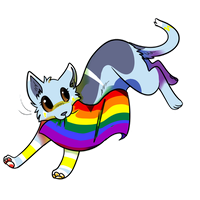 